CATERPILLAR 5080 Shovel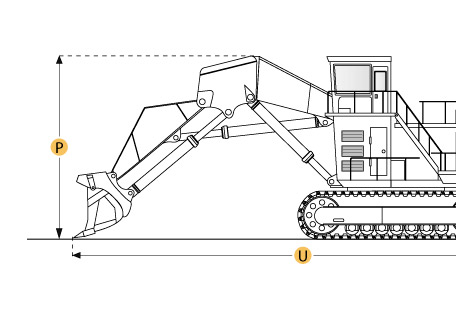 Selected DimensionsSpecificationLoading ShovelMax Dig Depth	2700 ммРазмерыB. Ширина гусеничной колеи	4120 ммD. Длина гусениц на поверхности земли	5840 ммE. Дорожный просвет	890 ммG. Высота до верха кабины	4820 ммLoading ShovelQ. Максимальная глубина резания	11000 ммS. Радиус копания	7000 ммT. Max Dig Depth	2700 ммДвигательМодель	3406 ATAACПолная мощность	319.2 кВтРабочий объём	14.6 лРабочие характеристикиЁмкость топливного бака	990 лХодовая частьМаксимальная скорость передвижения	4.4 км/чBackhoe Shoe Width 1	750 ммBackhoe Operating Weight - Shoe 1	83800 кгBackhoe Ground Pressure - Shoe 1	110.3 кПаРабочий вес погрузчика	83800 кгДавление погрузчика на грунт	110.3 кПаМаксимальная глубина резания	11000 ммРадиус копания	7000 ммDimensionsDimensionsDimensionsB. Width Over Tracks13.5 ft in4120 mmD. Length of Track on Ground19.2 ft in5840 mmE. Ground Clearance2.9 in890 mmG. Height to Top of Cab15.8 ft in4820 mmLoading ShovelLoading ShovelLoading ShovelQ. Max Cutting Height36.1 ft in11000 mmS. Max Dig Reach23 ft in7000 mmT. Max Dig Depth8.9 ft in2700 mmEngineEngineEngineModel3406C ATAAC3406C ATAACGross Power428 hp319.2 kwDisplacement890.9 cu in14.6 LOperationalOperationalOperationalFuel Capacity261.5 gal990 LUndercarriageUndercarriageUndercarriageMax Travel Speed2.7 mph4.4 km/hBackhoe Shoe Width 129.5 in750 mmBackhoe Operating Weight - Shoe 1184747.4 lb83800 kgBackhoe Ground Pressure - Shoe 116 psi110.3 kPaLoading Shovel Operating Weight184747.4 lb83800 kgLoading Shovel Ground Pressure16 psi110.3 kPaLoading ShovelLoading ShovelLoading ShovelMax Dig Depth8.9 ft in2700 mmMax Cutting Height36.1 ft in11000 mmMax Dig Reach23 ft in7000 mmDimensionsDimensionsDimensionsWidth Over Tracks13.5 ft in4120 mmHeight to Top of Cab15.8 ft in4820 mmLength of Tracks23.4 ft in7120 mmLength of Track on Ground19.2 ft in5840 mmGround Clearance2.9 in890 mmUpper Structure Ground Clearance5.3 ft in1620 mm